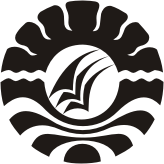 METODE TANYA JAWAB PADA KEGIATAN KARYA WISATA DALAM  MENGEMBANGKAN KEMAMPUAN BAHASA RESEPTIF ANAK DI TAMAN KANAK-KANAK TERATAIUNIVERSITAS NEGERI MAKASSARSKRIPSIDiajukan Untuk Memenuhi Sebagian Persyaratan Guna Memperoleh Gelar Sarjana Pendidikan Pada Program Studi Pendidikan Guru Pendidikan Anak Usia Dini Strata Satu Fakultas Ilmu Pendidikan Universitas Negeri MakassarAGUSTINA104 904 087PROGRAM STUDI PENDIDIKAN GURU PENDIDIKAN ANAK USIA DINIFAKULTAS ILMU PENDIDIKANUNIVERSITAS NEGERI MAKASSAR2014